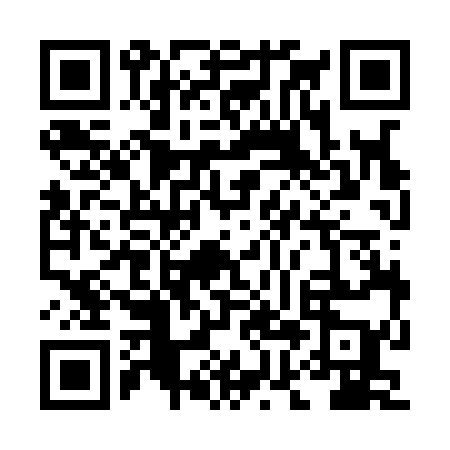 Ramadan times for Ramultowice, PolandMon 11 Mar 2024 - Wed 10 Apr 2024High Latitude Method: Angle Based RulePrayer Calculation Method: Muslim World LeagueAsar Calculation Method: HanafiPrayer times provided by https://www.salahtimes.comDateDayFajrSuhurSunriseDhuhrAsrIftarMaghribIsha11Mon4:254:256:1512:033:575:525:527:3612Tue4:224:226:1312:033:585:535:537:3813Wed4:204:206:1112:023:595:555:557:3914Thu4:174:176:0912:024:015:575:577:4115Fri4:154:156:0612:024:025:585:587:4316Sat4:134:136:0412:024:046:006:007:4517Sun4:104:106:0212:014:056:026:027:4718Mon4:084:086:0012:014:066:036:037:4919Tue4:054:055:5712:014:086:056:057:5120Wed4:034:035:5512:004:096:076:077:5321Thu4:004:005:5312:004:106:086:087:5522Fri3:573:575:5112:004:126:106:107:5723Sat3:553:555:4812:004:136:126:127:5824Sun3:523:525:4611:594:146:136:138:0025Mon3:503:505:4411:594:156:156:158:0226Tue3:473:475:4211:594:176:176:178:0427Wed3:443:445:3911:584:186:186:188:0628Thu3:423:425:3711:584:196:206:208:0929Fri3:393:395:3511:584:206:226:228:1130Sat3:363:365:3311:574:226:236:238:1331Sun4:334:336:3012:575:237:257:259:151Mon4:314:316:2812:575:247:277:279:172Tue4:284:286:2612:575:257:287:289:193Wed4:254:256:2412:565:267:307:309:214Thu4:224:226:2112:565:287:327:329:235Fri4:194:196:1912:565:297:337:339:266Sat4:174:176:1712:555:307:357:359:287Sun4:144:146:1512:555:317:367:369:308Mon4:114:116:1312:555:327:387:389:329Tue4:084:086:1012:555:337:407:409:3510Wed4:054:056:0812:545:357:417:419:37